	HUMANITARNA AKCIJA-	Plastičnim čepovima do skupih lijekova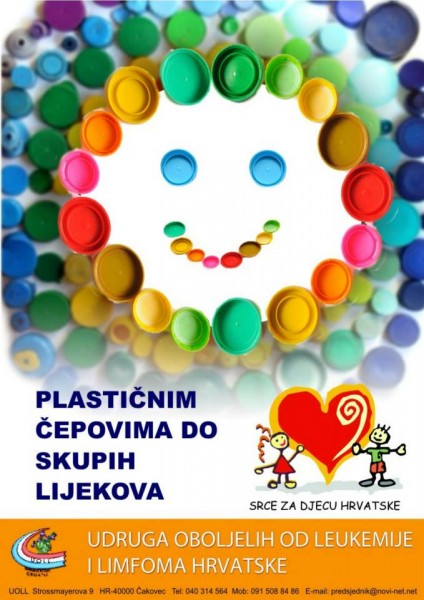 „Plastičnim čepovima do skupih lijekova“ naziv je projekta kojim se prikupljanjem plastičnih čepova pomaže Udruzi oboljelih od leukemije i limfoma Hrvatske.Za pomoć u nabavi skupih lijekova oboljelima, osim humanitarne, projekt također ima i važnost u zaštiti prirode.Vrijednost i plemenitost projekta je prepoznao i Nacionalni park Krka te potaknuo zamjenu plastičnih čepova za besplatnu ulaznicu u park, čime je dodatno motivirao škole, vrtiće i pojedince da se uključe u akciju.Tako su učenici naše škole prikupili oko  čepova, za što smo dobili besplatne ulaznice i mogućnost odlaska na jednodnevni izlet u Nacionalni park Krka.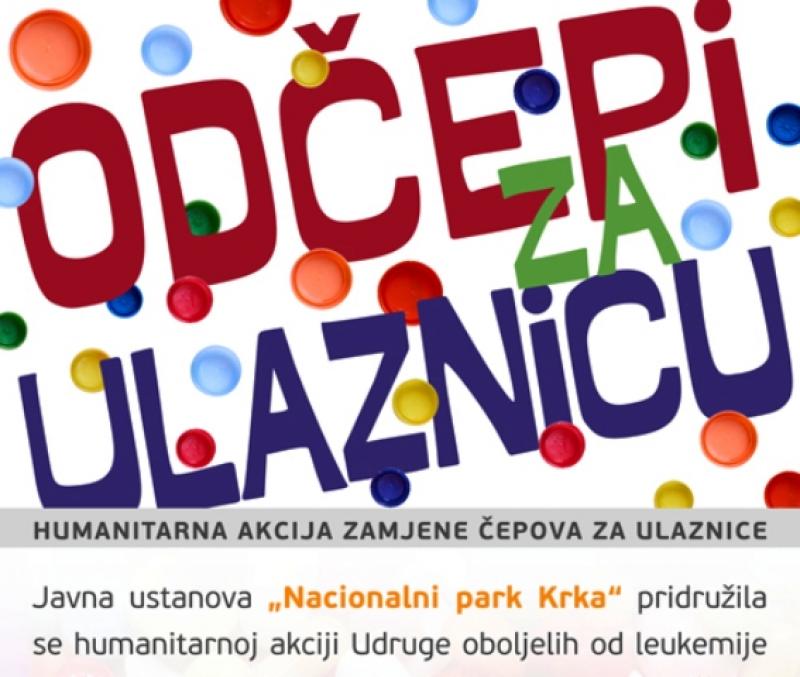 Na taj smo način izravno pozitivno utjecali na živote ljudi kojima je potrebna pomoć i ujedno pomogli da naš okoliš ostane čist.Bez obzira što je akcija odčepi za ulaznicu privedena kraju, nastavljamo i dalje prikupljati čepove.Uspostavit ćemo izravan kontakt sa Udrugom oboljelih od leukemije i limfoma te im poštom slati čepove.